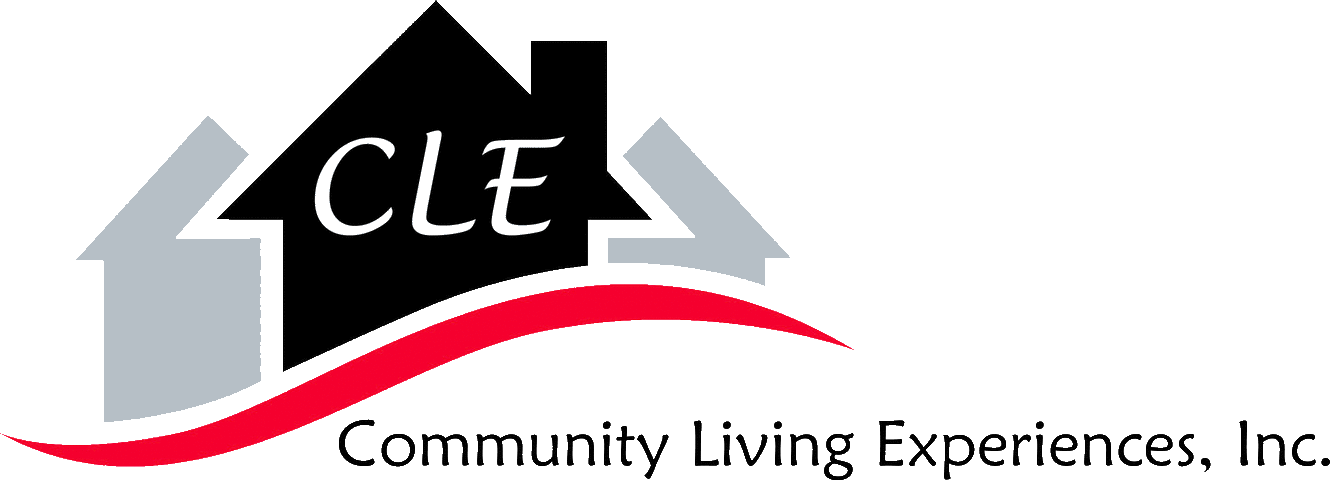 Dear Guardian,CLE is gathering photos of our consumers in an effort to use them for our brochures, websites and during job and provider fairs.We would appreciate your permission to use these images.CLE continues to put the consumers we serve best interest first and we will NOT share any images of our consumers that would not portray them in the best ways possible.Thank You Your Cooperation Is AppreciatedCommunity Living Experiences, Inc.2939 Donnylane Blvd.                             Columbus Ohio 43235        Phone 614-588-0320                                 Fax 614-588-0329Photo ClearanceI, _______________________________________________ (Guardian) give my consent for Community Living Experiences, Inc. to use pictures of ________________________________________________________ for:(Please place an X on all that apply)___ Non-Media Advertising- (CLE brochures, CLE website, Facebook and Job and Provider Fairs)___ Picture Only, No Name___ Back of Head ONLY___ For CLE Brochure ONLY___ Public Media- (Broadcasting-Television, Radio)___ Other____________________________________________________________________ I DO NOT GIVE CLE PERMISSION TO USE ANY IMAGES ____________________________________________________________             ____________________                   INDIVIDUAL SIGNATURE                                                                                       DATE____________________________________________________________             ____________________                  GUARDIAN SIGNATURE                                                                                        DATE